Публичный доклад о работе территориальной (районной) организации профсоюза работников образования и науки РФ Иловлинского района Волгоградской областиВведение Ежегодный Открытый отчёт районного комитета Профсоюза работников народного образования и науки РФ введён с января 2016 года, в целях реализации п. 4.1. постановления VII Съезда Профсоюза «Об отчёте Центрального Совета Общероссийского Профсоюза образования за период с марта 2010 года и по март 2015 года и действиях Профсоюза по защите трудовых прав и социально-экономических интересов членов Профсоюза», постановления Исполнительного комитета Профсоюза от 22 сентября 2015 года № 2-5 «О введении в Профсоюзе ежегодного Открытого (публичного) Отчёта (доклада) выборного органа первичной, местной, региональной и межрегиональной организации Профсоюза». 2.Краткая характеристикаПо состоянию на 1 января 2017 года Иловлинская районная организация Профсоюза в своей структуре объединяет 25 первичных профсоюзных организаций, из них 16 – в общеобразовательных организациях, 6 – в организациях дошкольного образования, 1 – в организациях дополнительного образования, 1 – в иных образовательных организациях, 1-  ветераны образования. По сравнению с 2015 годом в 2016 году, в связи с ликвидацией организации дошкольного образования Александровского детского сада произошло уменьшение общего количества первичных профсоюзных организаций на 1 организацию. Общая численность членов Профсоюза в Иловлинской районной организации Профсоюза 523 человека. Охват профсоюзным членством составляет 61,5%, по сравнению с прошлым годом произошло увеличение на 4,4 %. В 6 первичных профсоюзных организациях – 96 % профсоюзного членства и в 2 первичных организациях охват членства 100%. Ведется целенаправленная работа по мотивации профсоюзного членства и увеличения членов Профсоюза. В каждой первичной профсоюзной организации прошли профсоюзные собрания с единой повесткой заседания: «Повышение численности и осознанности профсоюзного членства". Написана программа и разработан план мероприятий по мотивации профсоюзного членства.      3. О деятельности выборных профсоюзных органов  В Иловлинской районной организации Профсоюза в 2015 году прошло 2 пленарных заседания. На первом пленарном заседании, состоявшемся на базе МБОУ «Иловлиская СОШ №1» рассмотрены вопросы:«Отчет о работе Иловлинской районной и первичных организаций Профсоюза за 2016 год»«Мотивации профсоюзного членства. Разработка программы по мотивации профсоюзного членства».           Пленум, приняв  информацию о работе Иловлинской районной и первичных организаций Профсоюза по мотивации профсоюзного членства принял к сведению и рекомендовал: - райкому профсоюза обеспечить активное освоение и развитие мотивационных технологий, в том числе направленных на повышение имиджа Профсоюза, формирование привлекательного образа профсоюзных выборных органов и их лидеров во взаимодействии со средствами массовой информации, повышении активности членов Профсоюза; - председателям первичных организаций профсоюза принять дополнительные меры по усилению мотивации профсоюзного членства; расширить индивидуальные формы разъяснительной работы о деятельности Профсоюза, его выборных профсоюзных органов, через активизацию роли профсоюзных собраний, работу постоянных комиссий профсоюзных комитетов, своевременное информирование членов профсоюза о принимаемых решениях и о ходе их выполнения. В 2016 году на заседаниях президиума, были рассмотрены вопросы: - О сводном статистическом отчёте (форма 2 СП), отчётам по формам КДКО и КДК-2 райкома Профсоюза за 2014 год. - Об итогах правозащитной работы райкома профсоюза за 2016 год (форма 4-ПИ). - Об итогах работы райкома профсоюза по охране труда за 2016 год (форма 19-ТИ). - О годовом финансовом отчёте по использованию средств профсоюзного бюджета за 2015 год, основных показателях сметы доходов и расходов райкома профсоюза на 2016 год, учётной политики и штатном расписании на 2016 г- Об итогах реализации молодёжной политики райкома профсоюза в 2015 году. - О плане основных мероприятий по участию Иловлинской районной организации Профсоюза в подготовке и праздновании 70-й годовщины Победы советского народа в Великой Отечественной войне 1941-1945 г.г. - О подготовке и проведении пленума райкома профсоюза.- О награждении профсоюзного актива.- Об открытии II районной спартакиады работников образования, посвящённой 70-летию в Великой Отечественной войне и итогах проведения соревнований «Весёлые старты». - О совместной работе администрации и профсоюзного комитета, по соблюдению законодательства по охране труда и технике безопасности в образовательных организациях Иловлинского района. - О внутрисоюзной работе и реализации уставных задач в первичных профсоюзных организациях- О подписке профсоюзных изданий на 2016 год. - Об организации проведения семинара по охране труда- Об участии профсоюзных организаций отрасли в проведении Дня коллективных действий «Росту цен – рост заработной платы!».- О соблюдении трудовых прав и гарантий педагогических работников при распределении учебной нагрузки и стимулирующих выплат.- О работе первичных профсоюзных организаций по мотивации профсоюзного членства.- О проведении в первичных профсоюзных организациях собраний с единой повесткой дня: «Итоги VII Съезда Профсоюза и 25-летие со дня образования Общероссийского Профсоюза образования.- Об участии Иловлинской районной организации Профсоюза работников народного образования и науки РФ в коллективных действиях в рамках Всемирного дня действий «За достойный труд!» под девизом «За справедливую бюджетную политику!».- Об участии в культурно-массовом мероприятии, посвящённом Дню учителя, Дню воспитателя.- Об участии в районной профсоюзной тематической проверке по соблюдению трудового законодательства при формировании и начислении заработной платы работников образовательных учреждений. - О введении в Иловлинской районной организации Профсоюза работников народного образования и науки РФ ежегодного открытого Отчёта выборного органа первичной, местной организации Профсоюза.- Об участии в культурно-массовых мероприятиях: спортивные мероприятия ко «Дню инвалида», посещение театра.- О выдвижении кандидатур в состав совета молодых педагогов при областном комитете Профсоюза работников народного образования и науки РФ. 4. Социальное партнёрство. Выполнение Отраслевого соглашения. В отрасли образования Иловлинского района действует Отраслевое соглашение между отделом образования, опеки и попечительства администрации муниципального Иловлинского района и Иловлинской районной организации Профсоюза работников народного образования и науки Российской Федерации на 2014-2016 годы. Во всех образовательных организациях заключены и зарегистрированы коллективные договоры. Соглашение устанавливает принципы регулирования социально- трудовых отношений в сфере образования района и связанных с ними экономических отношений, а также определяет общие условия оплаты труда, трудовые гарантии и льготы работников отрасли. Совместными усилиями управления образования и райкома профсоюза с помощью договорного регулирования в 2015 году была обеспечена стабильность в работе образовательных учреждений района и социальный мир в каждом коллективе, оперативность и гибкость решения вопросов социально-трудовых отношений, учёт интересов обеих сторон, вовлечение работников в управление организацией и процесс регулирования социально- трудовых отношений. Сторонами Соглашения проводилась последовательная работа по выполнению обязательств Отраслевого соглашения. Стороны вовремя предоставляли друг другу полную и своевременную информацию о принимаемых решениях затрагивающих трудовые, профессиональные и социально-экономические права и интересы работников, проводили взаимные консультации по проблемам и задачам учреждений. Осуществлялся контроль над выполнением пунктов Отраслевого соглашения. Обеспечено выполнение обязательств соглашения по своевременной выплате заработной платы, отпускных работникам отрасли. Средняя заработная плата за 2016 г. составила: учителей общеобразовательных школ – 26523,0 руб., педагогов дополнительного образования – 22096,0 руб., воспитателей дошкольных образовательных учреждений – 20581 руб. Особое внимание уделялось контролю над формированием и использованием фонда стимулирующих выплат. Анализ показывает, что в общем объёме среднемесячной заработной платы работников, размер стимулирующей части фондов оплаты труда составляет в общеобразовательных учреждениях – 32,2 %. Предоставлялись дополнительные льготы педагогическим работникам в рамках обязательств Отраслевого соглашения. Молодым специалистам (3 человека) из числа учителей, окончившим высшие профессиональные учебные заведения и принятым на работу в образовательные учреждения Иловлинского района выплачены подъёмные пособия в размере 45 тыс. руб.  Педагогическим работникам, работающим и проживающих в сельской местности, а также пенсионерам, проработавшим десять и более лет педагогами и ушедшими на пенсию из сельской школы, производилось возмещение коммунальных услуг, также выплачивается компенсация по найму жилья в размере 1620 рублей. Данным правом воспользовалось 351 педагогических работника. На эти цели было выделено 455,3тыс. руб. В учреждениях образования действуют трудовые договоры, заключенные на неопределенный срок. Расписание уроков, графики отпусков, комплектование, тарификация, распределение стимулирующей части оплаты труда в образовательных учреждениях в течение года согласовывались с выборным профсоюзным органом. Продолжена работа по улучшению кадрового обеспечения образовательных учреждений района. В течение года создавались условия для повышения профессионализма, развития творческих способностей работников образования. На базе Волгоградского института последипломного образования повысили свою квалификацию134 человека. В 2015 году аттестовано 107 педагогических работников, в том числе: 37 на высшую квалификационную категорию и 70 на первую категорию, 9 из них молодые специалисты. Всем работникам предоставлялись расчётные листки установленного образца, осуществлялись все выплаты своевременно, в том числе при повышении заработной платы, изменении должностного оклада по результатам аттестации. В полном объёме перечислялись взносы из фонда заработной платы во все обязательные социальные фонды – пенсионный, медицинский, социального страхования. Одновременно с получением заработной платы, из расчетных сумм перечислялись на счёт районной профсоюзной организации членские профсоюзные взносы в размере 1 % от заработной платы.5. Краткие результаты уставной деятельности. 5.1. Правозащитная деятельность. В правозащитной деятельности Иловлинской районной организации Профсоюза можно выделить следующие основные направления: осуществление профсоюзного контроля за соблюдением трудового законодательства; досудебная и судебная защита социально-трудовых прав и профессиональных интересов членов профсоюза;оказание юридической помощи и консультирование профсоюзного актива, членов профсоюза по вопросам трудового права; информационно-методическая работа по правовым вопросам; обучение профсоюзного актива вопросам трудового права.             В отчётном периоде Иловлинская районная организация Профсоюза, совместно с отделом образования Иловлинского района приняла участие в тематической проверке по соблюдению трудового законодательства в образовательных учреждениях района при формировании и начислении заработной платы работникам. Было проверено 8 образовательных учреждений. Результаты проверки рассмотрены на заседании президиума, доведены до руководителей образовательных учреждений, председателей первичных организаций Профсоюза. Оказана правовая помощь 45 педагогическим работникам, членам профсоюза по подготовке документов в суд по заявленной причине. Все исковые заявления удовлетворены. Поступило от членов профсоюза 19 устных обращений, из которых 4 были решены в их пользу. Письменных обращений не поступало. Нарушений трудовых прав Профсоюза не зарегистрировано. Работу ведет внештатный правовой инспектор отдела образования, опеки и попечительства Калачев А.С, который прошел обучение в 2015 году в обкоме профсоюза.       В ходе работы 2016 года - в год правовой культуры, были проведены 4 семинара и 2 круглых стола для руководителей образовательных организаций и председателей первичных организаций. Проведена "Неделя правовой грамотности", выпущены информационные листы по правовой тематике. 5.2. Охрана труда. В течение 2016 года райкомом Профсоюза велась определённая работа по защите прав и интересов членов профсоюза на здоровые и безопасные условия труда. Основные направления и приоритеты в деятельности райкома профсоюза и внештатного технического инспектора труда в 2016 году: 1.Повышение эффективности профсоюзного контроля в области защиты прав членов Профсоюза на безопасные и здоровые условия труда.2.Обеспечение контроля за выполнением работодателями представлений и требований внештатного технического инспектора труда и уполномоченных (доверенных) лиц по охране труда образовательных учреждений.3. Контроль за реализацией разделов «Охрана труда» районного соглашения и коллективных договоров, соглашений по охране труда образовательных учреждений. 4. Контроль за организацией работодателями мероприятий по охране здоровья, профилактике профзаболеваний работников образования.          При подготовке и проведении президиумов, пленума по вопросам охраны труда осуществлялся профсоюзный контроль. В отчётном году велась активная работа одного внештатного технического инспектора труда территориальной организации профсоюза, а также 32 уполномоченных (доверенных) лиц первичных профорганизаций образовательных учреждений по охране труда. За отчётный период внештатным техническим инспектором труда проведено 8 обследований, выдано 8 представлений, выявлено 25 нарушений нормативных требований в сфере охраны труда, условий коллективных договоров, соглашений по охране труда. В течение 2016 года в образовательных учреждениях района не было зафиксировано ни одного несчастного случая, отсутствуют заявления и жалобы от членов профсоюза по вопросам нарушения законодательства по охране труда. Работники образовательных учреждений проходят профилактические медицинские осмотры, диспансеризацию, обследования и прививки. Всего на финансирование мероприятий по охране труда в 2016 году было направлено: 97,44 тыс. руб. – на приобретение спецодежды, спецобуви и др. СИЗ; 1 871,08 тыс. руб. – проведение медосмотров; 210,03 тыс. руб- обучение актива по охране труда;1 957,2 тыс. руб. – другие мероприятия, которые затрачены на пожарную безопасность: установление системы «Стрелец», установление камер видеонаблюдения, приобретение первичных средств пожаротушения. В МБОУ Иловлинской СОШ №1 и №2, МБОУ Качалинской СОш№1 и №2, МБОУ Логовской СОШ проведена СОУТ,ВО всех образовательных организациях усилен пропускной режим, осуществляется охрана школ и садов,  охранным комплексом «Антей». Проведены мероприятия по реализации программы «Доступная среда».           В образовательных организациях района проведена огнезащитная обработка чердачных перекрытий. Куратором в районе является внештатный инспектор по охране труда Антипова Ф.М. 5.3. Информационная работа.           Информационная работа осуществлялась в отчётном периоде в рамках реализации Программы информационно-аналитической деятельности региональной организации Профсоюза на 2013-2015 г.г. Территориальная организация Профсоюза имеет собственный адрес электронной почты. Все 25 первичных организаций и 30 образовательных организации Профсоюза пользуются электронной почтой. Планируется разработать и успешно применять в своей работе сайт Иловлинской районной организации Профсоюза. Очень часто используется в работе сайт областного Профсоюза Образования. Материалы сайта позволяют получить информацию о деятельности районной, первичных профсоюзных организациях, оперативно и достоверно ознакомиться с решениями руководящих органов Профсоюза, найти ответы на возникающие вопросы. Планируется работа над созданием группы местной организации Профсоюза в социальных сетях. В настоящее время зарегистрированы в официальной группе Волгоградской организации Профсоюза работников народного образования и науки Российской Федерации «Профсоюз образования Волгоградской области». Райкомом Профсоюза организована подписка на профсоюзную прессу: выписывают газету «Мой профсоюз» - 25 экземпляров и «Волгоградские профсоюзы» - 25 первичных профсоюзных организаций. В течение года, взаимодействуем со средствами массовой информации – газетой «Донской вестник», в образовательных организациях нашего района выпускаются методические бюллетени по охране труда, рассматриваются вопросы по правовым отношениям. Издаются брошюры «Деятельность первичной профсоюзной организации», пополняются экспозиции музеев школ «По страницам истории школы». Успешно применяются в своей работе сайт с информационными ресурсами отдела образования, опеки и попечительства и администрации Иловлинского муниципального района. Наша организация Профсоюза принимает участие в мероприятиях областной организации Профсоюза (акциях, демонстрациях), организовывала и проводила свои мероприятия. На мероприятиях использовалась символика Общероссийского Профсоюза образования. 5.4. Обучение профсоюзного актива.        За отчётный период были организованы и проведены 3 семинара, в которых обучено 65 профактивистов. Тематика семинарских занятий касалась внутрисоюзных вопросов, мотивации профсоюзного членства, процедуры распределения стимулирующих выплат работникам образования. Также организация профсоюза приняла участие в обучающем семинаре, организованном Волгоградской областной организацией Профсоюза по теме «Специальная оценка условий труда». В семинаре принял участие внештатный инспектор по охране труда Антипова Ф.М.Начальник отдела образования Вязова Е.В., директора школ, заведующие детских садов и представители от 25 первичных профсоюзных организаций Иловлинского района приняли участие в районном семинаре «Внедрение специальной оценки труда в образовательных организациях». В районе активно ведется работа с молодыми специалистами, создан совет молодых педагогов, в состав которых входит 85 человек. За год проведено 4 заседания, организованы семинары, круглые столы, показаны мастер-классы, оказана методическая помощь наставников. Председателем является Горобцова Е.П- учитель начальных классов МБОУ Логовской СОШ №1. Ежегодно наши молодые педагоги с большим удовольствием принимают участие в «Форуме молодых педагогов», организованном обкомом профсоюза Волгоградской области. 5.5. Участие в акциях, митингах, коллективных действиях.В 2015 году наша организация Профсоюза приняла активное участие:- в Первомайском митинге в р.п.Иловля,- в рамках проведения Дня коллективных действий профсоюзов «Росту цен – рост заработной платы!»;-в работе с молодёжью в Иловлинском районе; - в коллективных действиях, в рамках Всемирного дня действий профсоюзов «За достойный труд!»  7 октября 2016 г.5.6. Культурно-массовая и спортивно-оздоровительная работа. За отчётный период территориальной (районной) организацией Профсоюза, совместно с отделом образования были организованы и проведены следующие мероприятия: - районный конкурс «Учитель года»-  районный конкурс «Казачья застава»- районный конкурс «Мы внуки деда Ермака»-  районная спартакиада работников образования, посвящённая 70- летию Победы в Великой Отечественной войне;  - чествование членов профсоюза, работников отрасли и ветеранов педагогического труда с профессиональными праздниками – Днём воспитателя и Днём учителя.- праздник международного женского дня 8 марта - вечера, посвященные юбилейным датам работников.- посещение спектакля НЭТ г. Волгограда- районный и областной туристический слет учителей- августовская конференция учителейЗаключение.Профсоюзная организация – это важный участник организации эффективного социального партнерства, это фактор, способствующий формированию здорового морального климата в коллективе, это возможность для каждого члена организации реализовать свои творческие и профессиональные потребности. Быть членом профсоюза сегодня должно стать потребностью каждого работающего человека. И это не только гарантия правовой или материальной поддержки и защиты. Это – показатель гражданской позиции, свидетельство солидарности и общности в коллективе.У профсоюзного комитета есть над чем работать. В перспективе – новые проекты по мотивации вступления в профсоюз, по организации культурно-массовой и спортивно-оздоровительной работы, по развитию информационной политики и социального партнерства на всех уровнях.          В последнее время в связи с различными изменениями в системе образования, а также в системе оплаты педагогического труда, больничных листов, требуется всё больше знаний трудового законодательства.           Каждый член профсоюза понимает, что единому, сплоченному, постоянно развивающемуся профессиональному союзу по плечу решение важнейшей задачи – сделать профессию педагога, работника школы – престижной. Профсоюзному комитету и его комиссиям предстоит поработать над отмеченными проблемами, постараться еще активнее заявить о себе, о роли профсоюзной организации в жизни. Главными направлениями в этой работе остаются: защита прав и интересов работников учреждения, соблюдение законности, повышение ответственности за результаты своего личного труда и работы коллектива в целом.Хочется сказать слова благодарности председателю обкома профсоюза Г.В.Скомороховой, всему аппарату обкома профсоюза, начальнику отдела образования, опеки и попечительства Е.В.Вязовой - за социальное партнёрство и взаимопонимание. Они всегда готовы к диалогу, уважительно относятся к предложениям профсоюзной организации, стараются по возможности помочь, а если нет возможности решить вопрос положительно, то конструктивно изложит причину. Именно с такими руководителями можно продуктивно работать во благо коллектива. У нас цели и задачи одинаковые. Только во взаимном содействии мы можем достичь выгодных результатов. Впереди крайне серьезный период и крайне серьезные задачи. Нам надо соответствовать своим действиями масштабу и важности этих задач.Председатель территориальной (районной) организации Профсоюза С.Н.Попова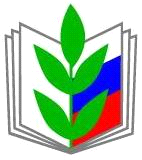 